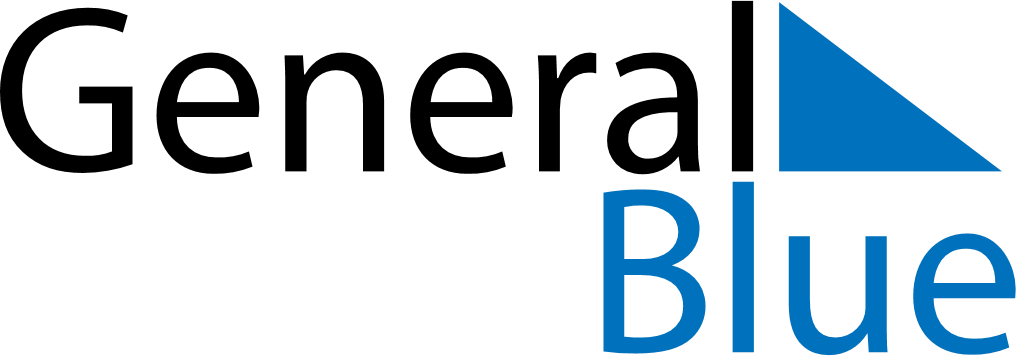 Weekly CalendarNovember 22, 2021 - November 28, 2021Weekly CalendarNovember 22, 2021 - November 28, 2021Weekly CalendarNovember 22, 2021 - November 28, 2021Weekly CalendarNovember 22, 2021 - November 28, 2021Weekly CalendarNovember 22, 2021 - November 28, 2021Weekly CalendarNovember 22, 2021 - November 28, 2021MONDAYNov 22TUESDAYNov 23WEDNESDAYNov 24THURSDAYNov 25FRIDAYNov 26SATURDAYNov 27SUNDAYNov 28